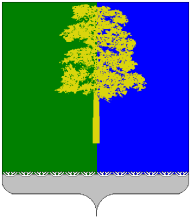 ХАНТЫ-МАНСИЙСКИЙ АВТОНОМНЫЙ ОКРУГ – ЮГРАДУМА КОНДИНСКОГО РАЙОНАРЕШЕНИЕО внесении изменений в решение Думы Кондинского района от 22 октября 2019 года № 571 «О мероприятиях в сфере жилищно-коммунального комплекса»В соответствии с Федеральным законом от 06 октября 2003 года № 131-ФЗ «Об общих принципах организации местного самоуправления в Российской Федерации», Уставом Кондинского района, в связи с реализацией  управлением жилищно-коммунального хозяйства администрации Кондинского района плана мероприятий по переводу нефтяных котельных на иной вид топлива, актуализации схемы теплоснабжения пгт. Междуреченский, Дума Кондинского района  решила:1. Внести в решение Думы Кондинского района от 22 октября 2019 года      № 571 «О мероприятиях в сфере жилищно-коммунального комплекса», следующие изменения:1) Приложение 1 к решению изложить в новой редакции согласно приложению 1 к настоящему решению;2) Приложение 3 к решению изложить в новой редакции согласно приложению 2 к настоящему решению;3) Дополнить решение приложением 4 в редакции согласно приложению 3       к настоящему решению.2. Обнародовать настоящее решение в соответствии с решением Думы Кондинского района от 27 февраля 2017 года № 215 «Об утверждении Порядка опубликования (обнародования) муниципальных правовых актов и другой официальной информации органов местного самоуправления муниципального образования Кондинский район» и разместить на официальном сайте органов местного самоуправления Кондинского района.3. Контроль за выполнением настоящего решения возложить                         на председателя Думы Кондинского района Р.В. Бринстера и главу Кондинского района А.А. Мухина в соответствии с их компетенцией.Председатель Думы Кондинского района                                                 Р.В. Бринстерпгт. Междуреченский«31» мая 2022 года№ 912Приложение 1 к решению Думы Кондинского районаот 31.05.2022 № 912Приложение 2 к решению Думы Кондинского районаот 31.05.2022 № 912Приложение 3 к решению Думы Кондинского районаот 31.05.2022 № 912План мероприятий по переводу котельных Кондинского района на альтернативный вид топлива в 2022 г.Уточненный план мероприятий по переводу котельных Кондинского района на альтернативный вид топлива 2019- 2022гг.Уточненный план мероприятий по переводу котельных Кондинского района на альтернативный вид топлива 2019- 2022гг.Уточненный план мероприятий по переводу котельных Кондинского района на альтернативный вид топлива 2019- 2022гг.Уточненный план мероприятий по переводу котельных Кондинского района на альтернативный вид топлива 2019- 2022гг.Уточненный план мероприятий по переводу котельных Кондинского района на альтернативный вид топлива 2019- 2022гг.Уточненный план мероприятий по переводу котельных Кондинского района на альтернативный вид топлива 2019- 2022гг.Уточненный план мероприятий по переводу котельных Кондинского района на альтернативный вид топлива 2019- 2022гг.№ п/п№ п/пНаименование населенного пунктаНаименование населенного пунктаНаименование мероприятий в целях перевода котельных,  использующих нефть и нефтепродукты  на альтернативные виды  топливаСтоимость руб.Стоимость руб.1.1.пгт. Междуреченскийпгт. МеждуреченскийПриобретение и монтаж твердотопливной котельной «Центр» 10 МВт62 744 700,0062 744 700,002.2.пгт. Междуреченскийпгт. МеждуреченскийПриобретение  сетей теплоснабжения от теплового пункта ул. Таежная до котельной  «Больница» ул. Чехова29 500 000,0029 500 000,003.3.пгт. Междуреченскийпгт. МеждуреченскийПриобретение тепловых сетей  котельной «Южная» до тепловой камеры ул. Кедровая10 000 000,0010 000 000,004.4.пгт. Междуреченскийпгт. МеждуреченскийКапитальный ремонт с заменой ветхих сетей теплоснабжения и водоснабжения от (ТК-1) Первого  квартального проезда по ул. Центральной  до д. № 19А Второго квартального проезда8 193 916,008 193 916,005.5.пгт. Междуреченскийпгт. МеждуреченскийПриобретение твердотопливной котельной ул. Пушкина, 1620 938 632,0020 938 632,006.6.пгт. Междуреченскийпгт. МеждуреченскийКапитальный ремонт с заменой ветхих сетей теплоснабжения и водоснабженияпер. Хуторской1 732 482,001 732 482,007.7.пгт. Междуреченскийпгт. МеждуреченскийКапитальный ремонт с заменой ветхих сетей тепловодоснабжения от ул. Сибирская до жилого дома № 14 по ул. 60 лет ВЛКСМ5 413 130,005 413 130,008.8.пгт. Междуреченскийпгт. МеждуреченскийКапитальный ремонт ветхих сетей тепловодоснабжения по ул. Титова от торгового центра «Фортуна» до жилого дома № 21, по пер. Комарова4 567 865,804 567 865,809.9.пгт. Междуреченскийпгт. МеждуреченскийКапитальный ремонт с заменой ветхих сетей водоснабжения отТВ-1И возле дома  № 5 по ул. Набережная до ТВ-17И возле дома № 13а ул. Набережная7 142 120,007 142 120,0010.10.пгт. Междуреченскийпгт. МеждуреченскийКапитальный ремонт с заменой ветхих сетей теплоснабжения по ул. Ленина от котельной  «Центр блок А» ул. Луначарского до Пожарной части9 806 046,009 806 046,0011.11.пгт. Междуреченскийпгт. МеждуреченскийКапитальный ремонт с заменой ветхих сетей тепловодоснабжения по ул. Сибирская напротив жилого дома № 47 и переход под а/д по ул. Титова, ул. Мира, ул. Гагарина1 346 320,801 346 320,8012.12.пгт. Междуреченскийпгт. МеждуреченскийКапитальный ремонт с заменой ветхих сетей водоснабжения от перекресткаул. Дзержинского ул. Ленина до перекрестка  ул. Гагарина ул. Дзержинского10 110 230,0010 110 230,0013.13.пгт. Междуреченскийпгт. МеждуреченскийПриобретение твердотопливного жаротрубного котла длительного горения мощностью 2,0МВт и вспомогательного котельного оборудования4 925 000,004 925 000,0014.14.пгт. Междуреченскийпгт. МеждуреченскийПриобретение дымовых труб для твердотопливных жаротрубных котлов длительного горения типа КВС-2.0.мощностью 2,0МВт3 679 669,983 679 669,9815.15.пгт. Междуреченскийпгт. МеждуреченскийПриобретение топочной части водогрейного котла типа КВС-2,00 на твердом виде топлива длительного горения с верхней загрузкой топлива для котельной ст. Устье-Аха1 764 000,001 764 000,0016.16.пгт. Междуреченскийпгт. МеждуреченскийПриобретение дымовых труб для твердотопливных жаротрубных котлов длительного горения типа КВС-2.0.мощностью 2,0МВт3 312 000,003 312 000,0017.17.пгт. Междуреченскийпгт. МеждуреченскийПриобретение дымовых труб для твердотопливных жаротрубных котлов длительного горения типа КВС-2.0.мощностью 2,0МВт2 070 000,002 070 000,0018.18.пгт. Куминскийпгт. КуминскийПриобретение дымовых труб для твердотопливных жаротрубных котлов длительного горения типа КВС-0.8.мощностью 0,8 МВт1 242 000,001 242 000,0019.19.пгт. Кондинскоепгт. КондинскоеПриобретение твердотопливного водогрейного  котла мощностью 1,74 МВт2 568 200,002 568 200,0020.20.пгт. Кондинскоепгт. КондинскоеПриобретение твердотопливного водогрейного котла длительного горения мощностью 1,74 МВт3 213 700,003 213 700,0021.21.сп. Болчарысп. БолчарыКапитальный ремонт с заменой ветхих сетей тепловодоснабжения по ул. Комсомольская сп. Болчары3 185 470,003 185 470,0022.22.пгт. Морткапгт. МорткаПриобретение резервного источника питания пгт. Мортка1 948 989,001 948 989,0023.23.пгт. Куминскийпгт. КуминскийДополнительные работы по тепловодоснабжению в пгт. Куминский по ул. Почтовая-Космонавтов до ВОС400595 528,42595 528,42ИТОГОИТОГО200 000 000,00200 000 000,00в том числев том числекап. ремонт сетей52 093 109,0252 093 109,02приобретение котельных83 683 332,0083 683 332,00приобретение тепловых сетей39 500 000,0039 500 000,00приобретение котельного оборудования с насосной группой24 723 558,9824 723 558,98План мероприятий по переводу котельных Кондинского района на альтернативный вид топлива в 2021 г.План мероприятий по переводу котельных Кондинского района на альтернативный вид топлива в 2021 г.План мероприятий по переводу котельных Кондинского района на альтернативный вид топлива в 2021 г.План мероприятий по переводу котельных Кондинского района на альтернативный вид топлива в 2021 г.План мероприятий по переводу котельных Кондинского района на альтернативный вид топлива в 2021 г.№ п/пНаименование населенного пункта Котельные Наименование мероприятий в целях перевода котельных,  использующих нефть и нефтепродукты  на альтернативные виды  топливановые мероприятия1.сп. БолчарыКапитальный ремонт с заменой ветхих сетей тепловодоснабжения  по ул. Комсомольская3 185 470,002.пгт. МеждуреченскийКапитальный ремонт с заменой ветхих сетей водоснабжения от перекрестка ул. Дзержинского ул. Ленина до перекрестка  ул. Гагарина ул. Дзержинского 10 110 230,003.пгт Междуреченский Центр блок БКапитальный ремонт с заменой ветхих сетей тепловодоснабжения от ул. Сибирская до жилого дома № 14 по ул. 60 лет ВЛКСМ    5 413 130,004.пгт Междуреченский ОИРПКапитальный ремонт с заменой ветхих сетей водоснабжения отТВ-1И возле дома  № 5 по ул. Набережная до ТВ-17И возле дома № 13а ул. Набережная7 142 120,005.пгт. МеждуреченскийЦентр блок БКапитальный ремонт ветхих сетей тепловодоснабжения по ул. Титова от торгового центра "Фортуна" до жилого дома № 21, по пер. Комарова4 567 865,80Итого:30 418 815,80